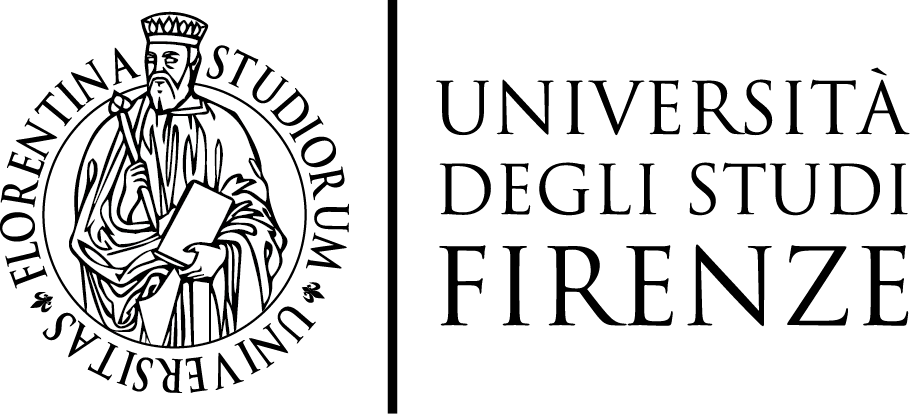 Verbale della commissione giudicatrice
dell’esame di stato per l’abilitazione all’esercizio della
professione di Biologo e Biologo sezione BPRIMA SESSIONE - ANNO 2019Verbale correzione della seconda PROVA SCRITTA PER BIOLOGO sezione bIl giorno 21 giugno 2019 alle ore 9:35, nell’aula 101 del Plesso didattico di Viale Morgagni 40/44 (Firenze), si è riunita la Commissione Giudicatrice dell’esame di Stato per l’abilitazione all’esercizio della professione di Biologo e Biologo sezione B, nominata dal Ministero dell’Istruzione, dell’Università e della Ricerca con proprio decreto n°970 del 20 maggio 2019, nelle persone di:Prof. Renato Fani (Presidente)Prof. Marco LinariProf. Paolo Paoli (segretario)Dr. Ugo RicciDr.ssa Laura FossiI commissari sono tutti presenti.La Commissione procede alla correzione e valutazione collegiale dell’elaborato consegnato dall’unica candidata che ha affrontato la seconda prova. La Commissione attribuisce all’elaborato, sulla base dei criteri stabiliti nella riunione preliminare, un punteggio indicativo della valutazione.La Commissione termina la correzione della seconda prova scritta alle ore 9:40, e provvede quindi ad abbinare all’ elaborato il corrispondente nome del candidato:Terminati i lavori, alle ore 9:55 la seduta è tolta. Della medesima è redatto il presente verbale, che è sottoscritto e confermato come segue:Prof. Renato Fani (Presidente)Prof. Marco LinariProf. Paolo Paoli (segretario)Dr. Ugo RicciDr.ssa Laura FossiElaboratoTema n°1b3CandidatoElaboratovoto/501BIAGINI GIULIA1b32